        Пенсионный фонд Российской Федерации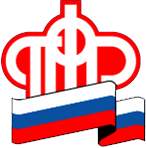 
Управление Пенсионного фонда РФ в городе Когалымепо Ханты-Мансийскому автономному округу – ЮгреПенсионный фонд Российской Федерации продолжает расширять перечень государственных услуг, предоставляемых в ПФР в электронном виде.Все услуги ПФР в электронном виде, можно получить на сайте Пенсионного фонда по адресу www.pfrf.ru. Чтобы получить услуги ПФР в электронном виде, необходимо иметь подтвержденную учетную запись на едином портале государственных услуг (www.gosuslugi.ru). Если гражданин  уже зарегистрирован на портале, необходимо использовать логин и пароль, указанные при регистрации. Для удобства граждан в клиентской службе Управления Пенсионного фонда  в городе Когалыме осуществляется регистрация, подтверждение и восстановление учетной записи гражданина  на портале государственных услуг. В настоящее время через сайт Пенсионного фонда России можно:1. Подать заявление:- о назначении пенсии- о доставке пенсии- о назначении ежемесячной денежной выплаты- о назначении срочной пенсионной выплаты из средств пенсионных накоплений- о единовременной выплате средств пенсионных накоплений- о выдаче государственного сертификата на МСК- о распоряжении средствами МСК- о единовременной выплате из средств МСК- об отказе от формирования накопительной пенсии- о переводе средств пенсионных накоплений и (или) выбор инвестиционного портфеля- уведомление ПФР о замене ранее выбранного страховщика2. Получить информацию:- о пенсионном обеспечении и установленных социальных выплатах	- о размере (остатке) материнского капитала- о сформированных пенсионных правах- о страховщике по формированию пенсионных накоплений3. Заказать:- справку о размере пенсии и иных социальных выплатах- выписку из федерального регистра лиц, имеющих право на получение социальной помощи- справку о размере (остатке) материнского капитала- сведения о состоянии индивидуального лицевого счёта- справку о пенсии для граждан, проживающих за границей- справку о выплатах для граждан, проживающих за границейКонсультации по телефонам: 2-57-47, 2-93-12 или по телефону «горячей линии»: 2-28-61.